Dink’s SongTraditionalINTRO:  1 2 / 1 2 /[G]/[Em]/[G]/[Em]If I had [G] wings, like [C] Noah’s [G] Dove [G]I’d fly up the [Em] river [C] to the one I [D] love [D]Fare thee [G] well, oh [Em] honey [Em][C] Fa-[D]re thee [G] well [Em]/[G]/[Em]The woman I [G] love, is [C] long and [G] tall [G]She moves her [Em] body [C] like a cannon-[D] ball [D]Fare thee [G] well, oh [Em] honey [Em][C] Fa-[D]re thee [G] well [Em]/[G]/[Em]Early one [G] morning, [C] drizzling [G] rain [G]And in my [Em] heart, I [C] felt an aching [D] pain [D]Fare thee [G] well, oh [Em] honey [Em][C] Fa-[D]re thee [G] well [Em]/[G]/[Em]One of these [G] mornings, it [C] won’t be [G] long [G]You’ll call my [Em] name [C] and I’ll be [D] gone [D]Fare thee [G] well, oh [Em] honey [Em][C] Fa-[D]re thee [G] well [Em]/[G]/[Em]If I had [G] wings, like [C] Noah’s [G] Dove [G]I’d fly up the [Em] river [C] to the one I [D] love [D]Fare thee [G] well, oh [Em] honey [Em][C] Fa-[D]re thee [G] well [Em]/[G]/[Em]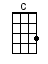 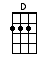 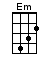 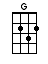 www.bytownukulele.ca